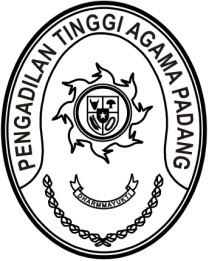 Nomor	:	W3-A/       /KP.04.5/3/2022	16 Maret 2022Lampiran	:	1 (satu) berkasPerihal	:	Permohonan Pindah Tugas		Monda Yuliafita, S.E.Kepada Yth.Sekretaris Mahkamah Agung RIAssalamu’alaikum, Wr. Wb.	Bersama ini kami teruskan permohonan pindah tugas Sdr. Monda Yuliafita, S.E. 
NIP. 198507142010012010, jabatan Pranata Laporan Keuangan Bagian Umum Sekretariat Daerah Kota Pariaman ke wilayah hukum Pengadilan Tinggi Agama Padang, pada prinsipnya kami dapat menerima/menyetujui permohonan tersebut untuk mengisi formasi Penyusun Rencana Kegiatan dan Anggaran pada Pengadilan Tinggi Agama Padang.	Sebagai bahan pertimbangan untuk proses kepindahan tersebut, terlampir kami kirimkan sebagai berikut: Surat Permohonan;Surat pernyataan bersedia menerima dari Pengadilan Tinggi Agama Padang;Surat persetujuan pindah dari Walikota Pariaman;Fotocopy sah SK CPNS;Fotocopy sah SK PNS;     Fotocopy sah SK Pangkat Terakhir;Fotocopy sah SK jabatan terakhir;Fotocopy sah Kartu Pegawai;Fotocopy sah Ijazah dan Transkrip Nilai Terakhir;Fotocopy sah SKP 2 (dua) tahun terakhir;Surat Keterangan Bersih dari Temuan Pemeriksaan;Surat Pernyataan Tidak Pernah Dijatuhi Hukuman Disiplin Tingkat Sedang/Berat;Surat Pernyataan Tidak Sedang Menjalani Proses Pidana Atau Pernah Dipidana Penjara Berdasarkan Putusan Pengadilan Yang Telah Berkekuatan Hukum Tetap;Surat Pernyataan Tidak Sedang Menjalani Pendidikan atau Tugas Belajar;Surat Pernyataan Tidak Menuntut Tunjangan Kinerja pada Tahun Berjalan;Analisis Jabatan (ANJAB) dan Analisis Beban Kerja (ABK) jabatan Penyusun Rencana Kegiatan dan Anggaran pada Pengadilan Tinggi Agama Padang.	Demikian kami sampaikan, atas perkenan Bapak diucapkan terima kasih.	Wassalam	Wakil Ketua, 	Drs. Hamdani. S, S.H., M.H.I.	NIP. 195602121984031001Tembusan :Ketua Pengadilan Tinggi Agama Padang (sebagai laporan);Monda Yuliafita, S.E.